Nomor Pokok Sekolah NasionalNomor Identitas Sekolah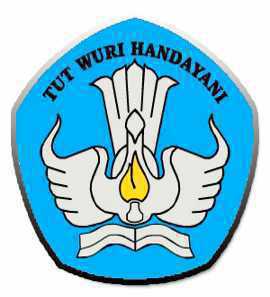 RENCANA PELAKSANAAN PEMBELAJARAN ( RPP )PENDIDIKAN AGAMA ISLAMKELAS 1 SEMESTER 2TAHUN PELAJARAN 20..../20....		NAMA SEKOLAH		:  ..................................................		DESA/KELURAHAN		:  ..................................................		KECAMATAN		:  ..................................................     		KOTA/KABUPATEN		:  .................................................. 		PROPINSI                  	:  ..................................................		WALI  KELAS		:  ..................................................		NIP		: ..................................................RENCANA PELAKSANAAN PEMBELAJARAN(RPP)A. 	TUJUAN PEMBELAJARANPeserta didik mampu:Menceritakan kisah Nabi Idris a.s.Menyebutkan sifat-sifat terpuji yang dimiliki Nabi Idris a.s.Menyebutkan peristiwa penting yang dialami oleh Nabi Idris a.s.Menunjukkan sikap terpuji yang dimiliki Nabi Idris a.s.B. 	KEGIATAN PEMBELAJARANC. 	PENILAIANPenilaian Sikap : Observasi Selama Kegiatan BerlangsungPenilaian Pengetahuan Penilaian Keterampilan RENCANA PELAKSANAAN PEMBELAJARAN(RPP)A. 	TUJUAN PEMBELAJARANPeserta didik mampu:Melafalkan doa sebelum dan sesudah belajar dengan benar dan jelas;Membaca doa sebelum dan sesudah belajar dengan benar dan jelas;Mengartikan doa sebelum dan sesudah belajar dengan benar.B. 	KEGIATAN PEMBELAJARANC. 	PENILAIANPenilaian Sikap : Observasi Selama Kegiatan BerlangsungPenilaian Pengetahuan Penilaian Keterampilan RENCANA PELAKSANAAN PEMBELAJARAN(RPP)A. 	TUJUAN PEMBELAJARANPeserta didik mampu:Peserta didik mampu menyebutkan pesan-pesan surah al-Fatihah, Al-Ikhlas dan al-’Alaq dengan benar.B. 	KEGIATAN PEMBELAJARANC. 	PENILAIANPenilaian Sikap : Observasi Selama Kegiatan BerlangsungPenilaian Pengetahuan Penilaian Keterampilan RENCANA PELAKSANAAN PEMBELAJARAN(RPP)A. 	TUJUAN PEMBELAJARANPeserta didik mampu:Mencontohkan perilaku rajin belajar dengan benar;Menunjukkkan perilaku rajin belajar dengan benar.B.	MATERI PEMBELAJARANPesan-pesan surah al-‘Alaq tentang perilaku rajin belajarC. 	KEGIATAN PEMBELAJARAND. 	PENILAIANPenilaian Sikap : Observasi Selama Kegiatan BerlangsungPenilaian Pengetahuan Penilaian Keterampilan RENCANA PELAKSANAAN PEMBELAJARAN(RPP)A. 	TUJUAN PEMBELAJARANPeserta didik mampu:Peserta didik mampu melafalkan surah Al-Ikhlas dengan benar.B. 	KEGIATAN PEMBELAJARANC. 	PENILAIANPenilaian Sikap : Observasi Selama Kegiatan BerlangsungPenilaian Pengetahuan Penilaian Keterampilan RENCANA PELAKSANAAN PEMBELAJARAN(RPP)A. 	TUJUAN PEMBELAJARANPeserta didik mampu:Peserta didik mampu menunjukkan hafalan surah Al-Ikhlas dengan benar.B. 	KEGIATAN PEMBELAJARANC. 	PENILAIANPenilaian Sikap : Observasi Selama Kegiatan BerlangsungPenilaian Pengetahuan Penilaian Keterampilan RENCANA PELAKSANAAN PEMBELAJARAN(RPP)A. 	TUJUAN PEMBELAJARANPeserta didik mampu:Peserta didik mampu menyebutkan pesan-pesan yang terkandung di dalam surah Al-Ikhlas dengan benar.B. 	KEGIATAN PEMBELAJARANC. 	PENILAIANPenilaian Sikap : Observasi Selama Kegiatan BerlangsungPenilaian Pengetahuan Penilaian Keterampilan RENCANA PELAKSANAAN PEMBELAJARAN(RPP)A. 	TUJUAN PEMBELAJARANPeserta didik mampu:Mendemonstrasikan pelafalan al-Malik dengan benar;Menyebutkan arti al-Malik dengan benar.B. 	KEGIATAN PEMBELAJARANC. 	PENILAIANPenilaian Sikap : Observasi Selama Kegiatan BerlangsungPenilaian Pengetahuan Penilaian Keterampilan RENCANA PELAKSANAAN PEMBELAJARAN(RPP)A. 	TUJUAN PEMBELAJARANPeserta didik mampu:Mendemonstrasikan pelafalan dua kalimat syahadat dengan benar dan jelas;Mengartikan dua kalimat syahadat dengan benar.B. 	KEGIATAN PEMBELAJARANC. 	PENILAIANPenilaian Sikap : Observasi Selama Kegiatan BerlangsungPenilaian Pengetahuan Penilaian Keterampilan RENCANA PELAKSANAAN PEMBELAJARAN(RPP)A. 	TUJUAN PEMBELAJARANPeserta didik mampu:Menyebutkan 5 salat wajib dengan benar;Menyebutkan bilangan rakaat shalat wajib.B. 	KEGIATAN PEMBELAJARANC. 	PENILAIANPenilaian Sikap : Observasi Selama Kegiatan BerlangsungPenilaian Pengetahuan Penilaian Keterampilan RENCANA PELAKSANAAN PEMBELAJARAN(RPP)A. 	TUJUAN PEMBELAJARANPeserta didik mampu:Menyebutkan kegiatan agama di sekitar rumah, danMenunjukkan kegiatan agama di sekitar rumah.B. 	KEGIATAN PEMBELAJARANC. 	PENILAIANPenilaian Sikap : Observasi Selama Kegiatan BerlangsungPenilaian Pengetahuan Penilaian Keterampilan RENCANA PELAKSANAAN PEMBELAJARAN(RPP)A. 	TUJUAN PEMBELAJARANPeserta didik mampu:Mencontohkan sikap yang baik ketika berbicara dengan benar;Menunjukkan sikap yang baik ketika berbicara dengan benar..B. 	KEGIATAN PEMBELAJARANC. 	PENILAIANPenilaian Sikap : Observasi Selama Kegiatan BerlangsungPenilaian Pengetahuan Penilaian Keterampilan RENCANA PELAKSANAAN PEMBELAJARAN(RPP)A. 	TUJUAN PEMBELAJARANPeserta didik mampu:Mencontohkan perilaku hormat dan patuh kepada orangtua dengan benar;Menunjukkan perilaku hormat dan patuh kepada orangtua;Mencontohkan perilaku hormat kepada guru;Menunjukkan perilaku hormat kepada guru;Mencontohkan perilaku hormat kepadasesama anggota keluarga;Menunjukkan perilaku hormat kepadasesama anggota keluarga..B. 	KEGIATAN PEMBELAJARANC. 	PENILAIANPenilaian Sikap : Observasi Selama Kegiatan BerlangsungPenilaian Pengetahuan Penilaian Keterampilan RENCANA PELAKSANAAN PEMBELAJARAN(RPP)A. 	TUJUAN PEMBELAJARANPeserta didik mampu:Menyebutkan contoh perilaku bersyukur atas karunia dan pemberian dengan benar.Mengucapkan Alhamdulillah atas segala karunia dan pemberian dengan lancar.Memberikan sebagian karunia dan pemberian kepada yang berhak menerimanya.B. 	KEGIATAN PEMBELAJARANC. 	PENILAIANPenilaian Sikap : Observasi Selama Kegiatan BerlangsungPenilaian Pengetahuan Penilaian Keterampilan RENCANA PELAKSANAAN PEMBELAJARAN(RPP)A. 	TUJUAN PEMBELAJARANPeserta didik mampu:Mencontohkan sikap pemaaf dengan benar;Menunjukkan sikap pemaaf dengan benarB. 	KEGIATAN PEMBELAJARANC. 	PENILAIANPenilaian Sikap : Observasi Selama Kegiatan BerlangsungPenilaian Pengetahuan Penilaian Keterampilan RENCANA PELAKSANAAN PEMBELAJARAN(RPP)A. 	TUJUAN PEMBELAJARANPeserta didik mampu:Mencontohkan sikap pemaaf dengan benar;Menunjukkan sikap pemaaf dengan benarB. 	KEGIATAN PEMBELAJARANC. 	PENILAIANPenilaian Sikap : Observasi Selama Kegiatan BerlangsungPenilaian Pengetahuan Penilaian Keterampilan RENCANA PELAKSANAAN PEMBELAJARAN (RPP)A. 	TUJUAN PEMBELAJARANPeserta didik mampu:Mencontohkan sikap pemaaf dengan benar;Menunjukkan sikap pemaaf dengan benarB. 	KEGIATAN PEMBELAJARANC. 	PENILAIANPenilaian Sikap : Observasi Selama Kegiatan BerlangsungPenilaian Pengetahuan Penilaian Keterampilan Sekolah 	: SD.................Mata Pelajaran	: PAI & Budi PekertiKelas/Semester 	: 1 / 2 (Dua)Pembelajaran Ke-6	: Ayo BelajarTema / Topik Ke-1	: Semangat Belajar Nabi Idris a.sAlokasi Waktu 	: ........... x 35 MenitKegiatanDeskripsi KegiatanAlokasi WaktuPendahuluanGuru memulai pembelajaran dengan mengucapkan salam dan berdoa bersama.Guru memeriksa kehadiran, kerapihan berpakaian, posisi, dan tempat duduk peserta didik disesuaikan dengan kegiatan pembelajaran.Guru menyapa peserta didik.Guru menyampaikan tujuan pembelajaran. Guru dapat memanfaatkan media/alat peraga/alat bantu bisa berupa gambar atau tayangan visual (film). Guru menggunakan metode yang digunakan adalah diskusi dalam bentuk the educational diagnosis meeting artinya peserta didik berbincang mengenai pelajaran di kelas dengan maksud saling mengoreksi pemahaman mereka atas pelajaran/materi yang diterimanya agar masing-masing memperoleh pemahaman yang benar10 menitIntiGuru meminta peserta didik mengamati gambar anak sedang belajar lalu menceritakan isi gambar.Guru menanyakan siapa yang tahu nama-nama nabi dan rasul setelah Adam.Peserta didik mengemukakan pendapatnya. Berikan kesempatan yang merata kepada siswa.Guru memberi pujian kepada peserta didik atas jawabannya, kemudian menyebutkan nama nabi yang akan dibahas.Peserta mendengarkan dan memperhatikan cerita singkat Nabi Idris a.s. Fokuskan kisah pada sifat positif dan perilaku yang dapat diteladani, terutama sikap rajin belajar Nabi Idris a.s. sehingga Ia jadi pandai.Pada kolom “sikapku”, guru meminta peserta didik bersama-sama mengucapkan “aku selalu rajin belajar”.Pada kolom “ayo kerjakan” peserta didik secara berpasangan (dengan teman sebangku) mengamati gambar lalu menceritakannya kepada teman. Diharapkan jawaban ceritanya mengarah pada sikap rajin belajar.Pada kolom “insya Allah aku bisa” guru membimbing peserta didik untuk memberikan tanda (v) pada kolom ‘ya’ atau ‘tidak’.150 menitPenutupBersama-sama siswa membuat kesimpulan / rangkuman hasil belajar selama sehariBertanya jawab tentang materi yang telah dipelajari (untuk mengetahui hasil ketercapaian materi)Melakukan penilaian hasil belajarMembaca do’a sesudah belajar dengan benar (disiplin)15 menitSekolah 	: SD.................Mata Pelajaran	: PAI & Budi PekertiKelas/Semester 	: 1 / 2 (Dua)Pembelajaran Ke-6	: Ayo BelajarTema / Topik Ke-2	: Do’a BelajarAlokasi Waktu 	: ........... x 35 MenitKegiatanDeskripsi KegiatanAlokasi WaktuPendahuluanGuru memulai pembelajaran dengan mengucapkan salam dan berdoa bersama.Guru memeriksa kehadiran, kerapihan berpakaian, posisi, dan tempat duduk peserta didik disesuaikan dengan kegiatan pembelajaran.Guru menyampaikan tujuan pembelajaran. Untuk mengetahui kemampuan awal (prates), peserta didik secara acak dipilih untuk melafalkan doa sebelum dan sesudah belajar.10 menitIntiPertama doa sebelum belajar:Guru melafalkan kata per kata, misalkan “Rabbi” yang diikuti oleh seluruh peserta didik,  dilakukan 2-3 kali.Guru melanjutkan dengan melafalkan “zidni” diikuti oleh seluruh peserta didik, dilakukan 2-3 kali.Guru terakhir melafalkan “ilman” yang diikuti oleh seluruh peserta didik, dilakukan 2-3 kali.Guru melafalkan secara utuh kalimat “Rabbi zidni ilman” diikuti oleh seluruh peserta didik, dilakukan 2-3 kali.Pelafalan dilakukan secara berulang-ulang sehingga benar-benar dikuasai peserta didik. Pelajaran selanjutnya adalah kalimat “warzuqni fahman” (ikuti pola butir 2 sampai 6).Untuk mengetahui penguasaan kompetensi ini, secara acak Guru menunjuk peserta didik mendemonstrasikan pelafalan doa sebelum belajar.Guru memberikan penguatan pelafalan kalimat doa sebelum belajar. Kedua doa sesudah belajar:Dilakukan mengikuti langkah-langkah pembelajaran doa sebelum belajar.Ketiga arti doa sebelum dan sesudah belajar:Guru mengucapkan “Ya Allah tambahkan ilmu kepadaku”, diikuti peserta didik secara klasikal, lakukan 2-3 kali.Guru mengucapkan “dan berilah aku pemahaman”, diikuti peserta didik secara klasikal, dilakukan 2-3 kali.Bersama-sama peserta didik mengartikan doa sebelum dan sesudah belajar lengkap dengan artinya. 150 menitPenutupBersama-sama siswa membuat kesimpulan / rangkuman hasil belajar selama sehariBertanya jawab tentang materi yang telah dipelajari (untuk mengetahui hasil ketercapaian materi)Melakukan penilaian hasil belajarMembaca do’a sesudah belajar dengan benar (disiplin)15 menitSekolah 	: SD.................Mata Pelajaran	: PAI & Budi PekertiKelas/Semester 	: 1 / 2 (Dua)Pembelajaran Ke-6	: Ayo BelajarTema / Topik Ke-3	: Membaca dan MenulisAlokasi Waktu 	: ........... x 35 MenitKegiatanDeskripsi KegiatanAlokasi WaktuPendahuluanGuru memulai pembelajaran dengan mengucapkan salam dan berdoa bersama.Guru memeriksa kehadiran, kerapihan berpakaian, posisi, dan tempat duduk peserta didik disesuaikan dengan kegiatan pembelajaran.Guru menyapa peserta didik.Guru menyampaikan tujuan pembelajaran. Guru menggunakan metode yang digunakan adalah diskusi dalam bentuk the educational diagnosis meeting artinya peserta didik  berbincang mengenai pelajaran di kelas dengan maksud saling mengoreksi pemahaman mereka. atas pelajaran/materi yang diterimanya agar masing-masing memperoleh pemahaman yang benar.10 menitIntiGuru meminta peserta didik mengamati gambar kegiatan membaca dan menulis di dalam buku teks.Peserta didik mengemukakan isi gambar tersebut. Guru memberikan penjelasan tambahan dan penguatan yang dikemukakan peserta didik tentang isi gambar tersebut, yaitu pentingnya kemampuan membaca dan menulis. Disertai penjelasan pesan surah al-‘Alaq/96: 1-5.Guru meminta peserta didik bersama-sama mengucapkan “aku percaya Allah menciptakan manusia” (kolom “sikapku”).Peserta didik secara berpasangan (dengan teman sebangku) untuk memperhatikan dan mencermati gambar tersebut (kolom “ayo kerjakan”).Peserta didik mengemukakan isi gambar tersebut.Guru membimbing peserta didik untuk memberikan tanda (v) pada kolom ‘ya’ atau ‘tidak’ (kolom “insya Allah aku bisa”). 150 menitPenutupBersama-sama siswa membuat kesimpulan / rangkuman hasil belajar selama sehariBertanya jawab tentang materi yang telah dipelajari (untuk mengetahui hasil ketercapaian materi)Melakukan penilaian hasil belajarMembaca do’a sesudah belajar dengan benar (disiplin)15 menitSekolah 	: SD.................Mata Pelajaran	: PAI & Budi PekertiKelas/Semester 	: 1 / 2 (Dua)Pembelajaran Ke-6	: Ayo BelajarTema / Topik Ke-4	: Rajib BelajarAlokasi Waktu 	: ........... x 35 MenitKegiatanDeskripsi KegiatanAlokasi WaktuPendahuluanGuru memulai pembelajaran dengan mengucapkan salam dan berdoa bersama.Guru memeriksa kehadiran, kerapihan berpakaian, posisi, dan tempat duduk peserta didik disesuaikan dengan kegiatan pembelajaran.Guru menyampaikan tujuan pembelajaran. 10 menitIntiGuru meminta peserta didik mengamati gambar kegiatan belajar bersama guru di dalam buku teks.Peserta didik mengemukakan isi gambar tersebut.Guru memberikan penjelasan tambahan dan penguatan yang dikemukakan peserta didik tentang isi gambar tersebut, yaitu pentingnya rajin belajar.Guru meminta peserta didik bersama-sama mengucapkan “aku selalu rajin belajar” (kolom “sikapku”).Peserta didik secara berpasangan (dengan  teman sebangku) untuk memperhatikan dan mencermati gambar tersebut (kolom “ayo kerjakan”).Guru membimbing jalannya diskusi dan kelompok yang lain saling mengoreksi .Salah satu kelompok atau individu menyampaikan simpulan hasil diskusi. 150 menitPenutupBersama-sama siswa membuat kesimpulan / rangkuman hasil belajar selama sehariBertanya jawab tentang materi yang telah dipelajari (untuk mengetahui hasil ketercapaian materi)Melakukan penilaian hasil belajarMembaca do’a sesudah belajar dengan benar (disiplin)15 menitSekolah 	: SD.................Mata Pelajaran	: PAI & Budi PekertiKelas/Semester 	: 1 / 2 (Dua)Pembelajaran Ke-7	: Ayo Belajar Al QuranTema / Topik Ke-1	: Lafal Surat Al-IkhlasAlokasi Waktu 	: ........... x 35 MenitKegiatanDeskripsi KegiatanAlokasi WaktuPendahuluanGuru mengucapkan salam dan berdoa bersama.Guru memeriksa kehadiran, kerapihan berpakaian, posisi dan tempat duduk disesuaikan dengan kegiatan pembelajaran.Guru menyampaikan tujuan pembelajaran.Guru dapat memanfatkan media/alat peraga/ alat bantu bisa berupa tulisan manual di papan tulis, kertas karton (tulisan yang besar dan Pembelajaran 8 mudah dilihat/dibaca, untuk mengkonkretkan antara apa yang dilafalkan dan bentuk tulisannya, walaupun sebagian besar peserta didik kelas 1 belum bisa membaca tulisan al-Qur’an), atau bisa juga menggunakan media audio (ICT) atau media lainnya.10 menitIntiLangkah pertama:Proses melafalkan dengan langkah berikut ini:Sebelum melafalkan surah Al-Ikhlas, guru membimbing peserta didik menyanyikan lagu “Baca al- Qur’an”.Guru melafalkan surah Al-Ikhlas dengan suara jelas ayat 1 s.d. 2 diikuti seluruh peserta didik (lakukan sebanyak 2-3 kali).Peserta didik laki-laki dan perempuan atau berdasarkan tempat duduk (melakukan secara bergantian 1-2 kali).Guru melafalkan surah Al-Ikhlas dengan suara jelas ayat 3 s.d. 4 diikuti seluruh peserta didik (lakukan sebanyak 2-3 kali).Ikuti butir 2 sebelumnya.Guru melafalkan surah Al-Ikhlas dengan suara jelas, ayat 1 s.d. 4 diikuti seluruh peserta didik (lakukan sebanyak 2-3 kali).Peserta didik laki-laki dan perempuan atau berdasarkan tempat duduk (melakukan secara bergantian 1-2 kali). Apabila belum bisa melafalkan dengan lancar, dapat diulangi melalui cara yang sama dari langkah 1 s.d. 6. Apabila sudah banyak yang melafalkan secara individual, peserta didik mendemonstrasikan pelafalannya).Guru menjelaskan bahwa peserta didik secara mandiri dapat melafalkan sendiri (kolom “sikapku”).Peserta didik secara berpasangan (dengan teman sebangku) untuk melafalkan surah Al-Ikhlas secara bergantian (kolom “ayo kerjakan”). 150 menitPenutupBersama-sama siswa membuat kesimpulan / rangkuman hasil belajar selama sehariBertanya jawab tentang materi yang telah dipelajari (untuk mengetahui hasil ketercapaian materi)Melakukan penilaian hasil belajarMembaca do’a sesudah belajar dengan benar (disiplin)15 menitSekolah 	: SD.................Mata Pelajaran	: PAI & Budi PekertiKelas/Semester 	: 1 / 2 (Dua)Pembelajaran Ke-7	: Ayo Belajar Al QuranTema / Topik Ke-2	: Hafal Surat Al-IkhlasAlokasi Waktu 	: ........... x 35 MenitKegiatanDeskripsi KegiatanAlokasi WaktuPendahuluanGuru mengucapkan salam dan berdoa bersama.Guru memeriksa kehadiran, kerapihan berpakaian, posisi dan tempat duduk disesuaikan dengan kegiatan pembelajaran.Guru menyapa dengan menanyakan apa kabar dan perasaan peserta didik.Guru menyampaikan tujuan pembelajaran.Guru dapat memanfatkan media/alat peraga/ alat bantu bisa berupa tulisan manual di papan tulis, kertas karton (tulisan yang besar dan Pembelajaran 8 mudah dilihat/dibaca, untuk mengkonkretkan antara apa yang dilafalkan dan bentuk tulisannya, walaupun sebagian besar peserta didik kelas 1 belum bisa membaca tulisan al-Qur’an), atau bisa juga menggunakan media audio (ICT) atau media lainnya.10 menitIntiLangkah PertamaProses menghafal dengan langkah berikut ini.Guru melafalkan dengan cara menghafal surah Al-Ikhlas dengan suara jelas ayat 1 s.d 2, diikuti seluruh peserta didik, lalu meminta salah satu peserta didik untuk menghafalnya (lakukan sebanyak 2 sampai 3 kali).Teruskan ayat 3 sampai 4 (lakukan sebanyak 2-3 kali).Guru mengawali melafalkan pola terakhir ayat 1 s.d. 4 (satu surat utuh) diikuti oleh peserta didik (lakukan sebanyak 2-3 kali). Apabila belum hafal juga, dapat diulangi melalui cara yang sama dari langkah 1 s.d. 3. Apabila sudah banyak yang hafal secara individual, peserta didik mendemonstrasikan hafalannya)Guru menjelaskan bahwa peserta didik secara mandiri hafal surah Al-Ikhlas (kolom “sikapku”).Peserta didik secara berpasangan (dengan teman sebangku) untuk menghafal surah Al-Ikhlas secara bergantian (kolom “ayo  kerjakan”). 150 menitPenutupBersama-sama siswa membuat kesimpulan / rangkuman hasil belajar selama sehariBertanya jawab tentang materi yang telah dipelajari (untuk mengetahui hasil ketercapaian materi)Melakukan penilaian hasil belajarMembaca do’a sesudah belajar dengan benar (disiplin)15 menitSekolah 	: SD.................Mata Pelajaran	: PAI & Budi PekertiKelas/Semester 	: 1 / 2 (Dua)Pembelajaran Ke-7	: Ayo Belajar Al QuranTema / Topik Ke-3	: Pesan Surat Al-IkhlasAlokasi Waktu 	: ........... x 35 MenitKegiatanDeskripsi KegiatanAlokasi WaktuPendahuluanGuru mengucapkan salam dan berdoa bersama.Guru memeriksa kehadiran, kerapihan berpakaian, posisi dan tempat duduk disesuaikan dengan kegiatan pembelajaran.Guru menyapa dengan menanyakan apa kabar dan perasaan peserta didik.Guru menyampaikan tujuan pembelajaran.Metode yang digunakan adalah diskusi dalam bentuk the educational diagnosis meeting, artinya peserta didik berbincang mengenai pelajaran di kelas dengan maksud saling mengoreksi pemahaman mereka atas pelajaran materi yang diterimanya agar masing-masing memperoleh pemahaman yang benar. Jika memungkinkan melalui tayangan terawangan, slide (media proyektor).10 menitIntiPeserta didik menyimak penjelasan guru tentang pesan-pesan yang terkandung di dalam surah Al-Ikhlas, secara klasikal atau individual.Peserta didik dibagi menjadi beberapa kelompok dengan kemampuan yang beragam.Masing-masing kelompok mendiskusikan pesan-pesan yang terkandung di dalam surah Al-Ikhlas.Masing-masing kelompok menyampaikan hasil diskusi tentang pesanpesan yang terkandung di dalam surah Al-Ikhlas.Guru membimbing jalannya diskusi dan kelompok yang lain saling mengoreksi.Salah satu kelompok atau individu menyampaikan kesimpulan hasil diskusi.Guru memberikan penguatan hasil diskusi, diskusi yang dimaksud adalah diskusi sederhana di mana peserta didik berbincang mengenai pelajaran di kelas dengan maksud saling mengoreksi pemahaman mereka atas pelajaran/materi yang diterima agar masing-masing memperoleh pemahaman yang benar. Guru meminta peserta didik bersama-sama mengucapkan “Aku Percaya Allah Maha Esa”(kolom “sikapku”).Peserta didik secara berpasangan (dengan teman sebangku) menyebutkan pesan-pesan surah Al-Ikhlas (kolom “ayo kerjakan”).Guru membimbing peserta didik untuk memberikan tanda (v) pada kolom ‘sudah’ atau ‘belum’ (kolom “insya Allah aku bisa”). 150 menitPenutupBersama-sama siswa membuat kesimpulan / rangkuman hasil belajar selama sehariBertanya jawab tentang materi yang telah dipelajari (untuk mengetahui hasil ketercapaian materi)Melakukan penilaian hasil belajarMembaca do’a sesudah belajar dengan benar (disiplin)15 menitSekolah 	: SD.................Mata Pelajaran	: PAI & Budi PekertiKelas/Semester 	: 1 / 2 (Dua)Pembelajaran Ke-8	: Allah SWT Maha RajaTema / Topik Ke-1	: Al-MalikAlokasi Waktu 	: ........... x 35 MenitKegiatanDeskripsi KegiatanAlokasi WaktuPendahuluanGuru mengucapkan salam dan berdoa bersama.Guru memeriksa kehadiran, kerapihan berpakaian, posisi dan tempat duduk disesuaikan dengan kegiatan pembelajaran.Guru menyapa dengan menanyakan apa kabar dan perasaan peserta didik.Guru menyampaikan tujuan pembelajaran.Guru dapat memanfaatkan media/alat peraga/ alat bantu berupa tulisan di papan tulis, kertas karton (tulisan yang besar dan mudah dilihat dibaca), Jika memungkinkan dapat memanfaatkan tayangan terawangan, slide (media projector) untuk mengkonkretkan antara  apa yang diucapkan dan bentuk tulisannya.10 menitIntiLangkah PertamaProses melafalkan dengan langkah berikut ini:Guru menceritakan keindahan dan keteraturan alam, serta menanyakan kepada peserta didik siapa yang mengatur itu dan menguasai itu semua.Peserta didik mengemukakan pendapatnya. Berikan kesempatan yang merata kepada siswa.Pada kolom “sikapku”, guru meminta peserta didik bersama-sama mengucapkan “aku percaya Allah Mahakuasa”.Pada kolom “ayo kerjakan” peserta didik secara berpasangan (dengan teman sebangku) mengamati gambar lalu menceritakannya kepada teman. Jawaban dari pertanyaan tersebut adalah Allah. Dapat juga ditambahkan tugas mengamati lingkungan sekitar dan mencari jawaban siapa yang menciptakannya.Guru membimbing peserta didik untuk memberikan tanda (v) pada kolom ‘ya’ atau ‘tidak’. dalam kolom“ dalam insya Allah aku bisa”Guru membimbing peserta didik menyanyikan lagu “Allah Mahakuasa”150 menitPenutupBersama-sama siswa membuat kesimpulan / rangkuman hasil belajar selama sehariBertanya jawab tentang materi yang telah dipelajari (untuk mengetahui hasil ketercapaian materi)Melakukan penilaian hasil belajarMembaca do’a sesudah belajar dengan benar (disiplin)15 menitSekolah 	: SD.................Mata Pelajaran	: PAI & Budi PekertiKelas/Semester 	: 1 / 2 (Dua)Pembelajaran Ke-8	: Allah SWT Maha RajaTema / Topik Ke-2	: Dua Kalimat SyahadatAlokasi Waktu 	: ........... x 35 MenitKegiatanDeskripsi KegiatanAlokasi WaktuPendahuluanPertemuan ke-1Guru mengucapkan salam dan berdoa bersama.Guru menyampaikan tujuan pembelajaran.Pertemuan ke-2Guru memulai pembelajaran dengan mengucapkan salam dan berdoa bersama.Guru menyampaikan tujuan pembelajaran.10 menitIntiPertemuan ke-1Pelafalan dua kalimat syahadat dibagi menjadi dua bagian pelafalan, pertama lafal syahadat tauhid, kedua lafal syahadat rasul.Peserta didik diambil secara acak melafalkan dua kalimat syahadat, untuk mengetahui kemampuan awal (prates).Kedua, Syahadat Rasul:Guru mendemonstrasikan pelafalan kalimat syahadat rasul kata per kata (sebaiknya langsung oleh guru bersangkutan, media audio hanya sebagai pendukung), peserta didik mencermati dan menirukannya. Pada waktu itu juga, guru langsung membimbing dan membetulkan pelafalan yang kurang tepat, baik secara individu maupun klasikal, sampai akhirmya selesai.Guru secara acak menunjuk peserta didik mendemonstrasikan pelafalan kalimat syahadat rasul untuk mengetahui kompetensi kelas.Guru memberikan penguatan pelafalan kalimat syahadat tauhid. (Setelah pelafalan dua kalimat di atas, guru secara utuh menggabungkan kalimat syahadat tauhid dan syahadat rasul, diikuti oleh seluruh peserta didik, lakukan 2-3 kali, sampai dipastikan seluruh peserta didik mampu melafalkannya).Pertemuan ke-2Langkah yang harus dilaksanakan:Guru mengucapkan arti secara utuh syahadat rasul “dan aku bersaksi bahwa Nabi Muhammad utusan Allah” diikuti seluruh peserta didik, Peserta didik secara berpasangan (dengan teman sebangku) melafalkan dua kalimat syahadat secara berulang-ulang sampai hafal (kolom “ayo kerjakan”).150 menitPenutupBersama-sama siswa membuat kesimpulan / rangkuman hasil belajar selama sehariBertanya jawab tentang materi yang telah dipelajari (untuk mengetahui hasil ketercapaian materi)Melakukan penilaian hasil belajarMembaca do’a sesudah belajar dengan benar (disiplin)15 menitSekolah 	: SD.................Mata Pelajaran	: PAI & Budi PekertiKelas/Semester 	: 1 / 2 (Dua)Pembelajaran Ke-9	: Ayo Kita SalatTema / Topik Ke-1	: Salat WajibAlokasi Waktu 	: ........... x 35 MenitKegiatanDeskripsi KegiatanAlokasi WaktuPendahuluanGuru mengucapkan salam dan berdoa bersama.Guru menyampaikan tujuan pembelajaran.Guru dapat memanfaatkan Media/alat peraga/alat bantu bisa berupa kartu/kertas (ditandai dengan warna yang beragam agar menarik) yang bertuliskan nama-nama shalat wajib dan bilangan rakaatnya. 10 menitIntiGuru meminta peserta didik mengamati gambar anak-anak sedang salat dalam buku teks.Peserta didik mengemukakan isi gambar tersebut.Guru memberikan pertanyaan untuk ditanggapi peserta didik. Misalnya, salat zuhur berapa rakaat? Kemudian, guru memberikan penjelasan tambahan dan penguatan yang dikemukakan peserta didik tentang isi gambar tersebut, termasuk menjelaskan jumlah rakaat salat.Guru membimbing peserta didik untuk menyanyikan lagu “rakaat shalat”, lakukan secara bergantian.Guru meminta peserta didik bersama-sama mengucapkan “aku selalu melakukan shalat 5 waktu”. (kolom “sikapku”)Peserta didik secara berpasangan (dengan teman sebangku) menyebutkan nama-nama salat wajib lima waktu (kolom “ayo kerjakan”). Dapat juga ditugaskan untuk mengamati pelaksanaan salat di masjid atau musala dekat rumahnya, kemudian ceritakan pada pertemuan berikutnya.Guru membimbing peserta didik untuk memberikan tanda (v) pada kolom ‘ya’ atau ‘tidak’. (kolom “insya Allah aku bisa”)150 menitPenutupBersama-sama siswa membuat kesimpulan / rangkuman hasil belajar selama sehariBertanya jawab tentang materi yang telah dipelajari (untuk mengetahui hasil ketercapaian materi)Melakukan penilaian hasil belajarMembaca do’a sesudah belajar dengan benar (disiplin)15 menitSekolah 	: SD.................Mata Pelajaran	: PAI & Budi PekertiKelas/Semester 	: 1 / 2 (Dua)Pembelajaran Ke-9	: Ayo Kita SalatTema / Topik Ke-2	: Mengaji di Sekitar RumahAlokasi Waktu 	: ........... x 35 MenitKegiatanDeskripsi KegiatanAlokasi WaktuPendahuluanGuru mengucapkan salam dan berdoa bersama.Guru menyampaikan tujuan pembelajaran.Guru dapat memanfaatkan media/alat peraga/alat bantu bisa berupa gambar atau tayangan visual (film).10 menitIntiGuru mengajak peserta didik mengamati gambar anak-anak sedang mengaji dalam buku teks.Guru meminta peserta didik menceritakan isi gambar tersebut.Peserta didik mengemukakan isi gambar tersebutLangkah dengan menggunakan model role playing ini adalah:Guru menjelaskan kepada peserta didik bahwa proses pembelajaran materi menggunakan role playing.Pemeran sebanyak 4 anak, 1 anak sebagai orang tua (bapak/ibunya) 3 anak sebagai santri/peserta didik pengajian di madrasah/ mesjidOrang tua memberitahuan anaknya bahwa sudah waktunya berangkat mengaji. Anak berangkat sambil mengucapkan salam dan cium tangan. Anak memberitahukan bahwa ia akan menemui dahulu teman-temannya, setelah itu bersama-sama ke madrasah. (skenario dapat diubah disesuaikan dengan situasi dan kondisi).Guru memberitahukan tugas kepada peserta didik untuk mengamati peran-peran yang dimainkan.Guru menunjuk peserta didik untuk memainkan peran sebanyak 4 orang.Guru memberikan contoh peran, dan memberitahukan apa yang harus dibicarakan oleh keempat pemeran tersebut.Peserta didik yang ditunjuk untuk bermain peran sesuai dengan petunjuk.Peserta didik yang lain mengamatinyaGuru memastikan bahwa pemeranan sesuai dengan yang diharapkan yakni menggambarkan perilaku-perilaku yang ada dalam materi ajarGuru menunjuk peserta didik untuk memberi komentar tentang perilakuperilaku yang diperankan oleh teman-temannya dalam kaitannya dengan kegiatan agama di sekitar rumah.Peserta didik membuat kesimpulan.Guru memberikan penguatan materi.150 menitPenutupBersama-sama siswa membuat kesimpulan / rangkuman hasil belajar selama sehariBertanya jawab tentang materi yang telah dipelajari (untuk mengetahui hasil ketercapaian materi)Melakukan penilaian hasil belajarMembaca do’a sesudah belajar dengan benar (disiplin)15 menitSekolah 	: SD.................Mata Pelajaran	: PAI & Budi PekertiKelas/Semester 	: 1 / 2 (Dua)Pembelajaran Ke-10	: Perilaku TerpujiTema / Topik Ke-1	: Berkata yang BaikAlokasi Waktu 	: ........... x 35 MenitKegiatanDeskripsi KegiatanAlokasi WaktuPendahuluanGuru mengucapkan salam dan berdoa bersama. Mintalah satu anak yang memimpin.Guru menyampaikan tujuan pembelajaran.Salah satu model pengajaran yang digunakan dalam kompetensi ini di antaranya adalah bermain peran (role playing). Model ini bertujuan untuk mengeksplorasi perasaan peserta didik, mentransfer dan mewujudkan pandangan mengenai perilaku, nilai dan persepsi peserta didik, mengembangkan keterampilan (skill) memecahan masalah dan tingkah laku, mengeksplorasi materi pelajaran dalam cara yang berbeda.10 menitIntiMenunjukkan sikap yang baik ketika berbicara.Langkah dengan menggunakan model role playing ini adalah sebagai berikut.Guru menjelaskan kepada peserta didik bahwa proses pembelajaran materi menggunakan role playing.Pemeran sebanyak 4 anak, perannya sebagai bapak, ibu, anak laki-laki dan anak perempuan.Anak laki-laki dan perempuan mengucapkan salam sambil mencium tangan kedua orang tuanya, anak laki-laki dengan ayahnya, anak perempuan dengan ibunya. (skenario dapat diubah disesuaikan dengan situasi dan kondisi)Guru memberitahukan tugas kepada peserta didik untuk mengamati peran-peran yang dimainkan.Guru menunjuk peserta didik untuk memainkan peran sebanyak 4 orang.Guru memberikan contoh peran dan memberitahukan apa yang harus dibicarakan oleh keempat pemeran tersebut.Peserta didik yang ditunjuk untuk bermain peran sesuai dengan petunjuk.Peserta didik yang lain mengamati.Guru memastikan bahwa pemeranan sesuai dengan yang diharapkan yakni menggambarkan perilaku yang ada dalam materi ajar.Guru menunjuk peserta didik untuk memberi komentar tentang perilakuperilaku yang diperankan oleh teman-temannya dalam kaitannya dengan sikap dan berkata baik.Peserta didik membuat kesimpulan.Guru memberikan penguatan materi.150 menitPenutupBersama-sama siswa membuat kesimpulan / rangkuman hasil belajar selama sehariBertanya jawab tentang materi yang telah dipelajari (untuk mengetahui hasil ketercapaian materi)Melakukan penilaian hasil belajarMembaca do’a sesudah belajar dengan benar (disiplin)15 menitSekolah 	: SD.................Mata Pelajaran	: PAI & Budi PekertiKelas/Semester 	: 1 / 2 (Dua)Pembelajaran Ke-10	: Perilaku TerpujiTema / Topik Ke-2	: Hormat dan PatuhAlokasi Waktu 	: ........... x 35 MenitKegiatanDeskripsi KegiatanAlokasi WaktuPendahuluanGuru mengucapkan salam dan berdoa bersama. Mintalah satu anak yang memimpin.Guru memeriksa kehadiran, kerapihan berpakaian, posisi dan tempat duduk disesuaikan dengan kegiatan pembelajaran.Guru menyampaikan tujuan pembelajaran.10 menitIntiContoh langkah dengan menggunakan model role playing ini adalah:Guru menjelaskan kepada peserta didik bahwa proses pembelajaran materi menggunakan role playing.Pemeran sebanyak 3 anak, 1 anak sebagai bapak/ibu guru, 2 anak sebagai peserta didik.Dua anak sedang ngobrol santai, dari jarak yang tidak begitu jauh datang bapak/ibu guru, kemudian 2 anak ini menemuinya dengan mengucapkan salam sambil mencium tangannya. (skenario dapat diubah disesuaikan dengan situasi dan kondisi).Guru memberitahukan tugas kepada peserta didik untuk mengamati peran-peran yang dimainkan.Guru menunjuk peserta didik untuk memainkan peran sebanyak 3 orang.Guru memberikan contoh peran dan memberitahukan apa yang harus dibicarakan oleh ketiga pemeran tersebut.Peserta didik yang ditunjuk untuk bermain peran sesuai dengan petunjuk.Peserta didik yang lain mengamati.Peserta didik membuat kesimpulan.Guru memberikan penguatan materi.150 menitPenutupBersama-sama siswa membuat kesimpulan / rangkuman hasil belajar selama sehariBertanya jawab tentang materi yang telah dipelajari (untuk mengetahui hasil ketercapaian materi)Melakukan penilaian hasil belajarMembaca do’a sesudah belajar dengan benar (disiplin)15 menitSekolah 	: SD.................Mata Pelajaran	: PAI & Budi PekertiKelas/Semester 	: 1 / 2 (Dua)Pembelajaran Ke-10	: Perilaku TerpujiTema / Topik Ke-3	: BersyukurAlokasi Waktu 	: ........... x 35 MenitKegiatanDeskripsi KegiatanAlokasi WaktuPendahuluanGuru mengucapkan salam dan berdoa bersama. Mintalah satu anak yang memimpin.Guru menyapa dengan menanyakan kabar atau perasaan peserta didik Guru menyampaikan tujuan pembelajaran.10 menitIntiGuru meminta peserta didik mengamati gambar tentang kemurahan hati dalam buku teks. Peserta didik mengemukakan isi gambar tersebut. Guru memberikan penjelasan tambahan dan penguatan yang dikemukakan peserta didik tentang isi gambar tersebut. Lalu mencontohkan cara bersyukur dengan mengucapkan alhamdulillah disertai dengan cara memberi yang baik.Guru meminta peserta didik memeragakan cara memberi kepada temannya.Dua peserta didik diminta maju ke depan kelas, dan diminta memeragakan cara memberi yang baik.Guru meminta peserta didik bersama-sama mengucapkan “aku selalu mengucapkan alhamdulillah”. Lalu guru meminta peserta didik untuk mencontohkannya. (kolom “sikapku”)Peserta didik secara berpasangan(dengan teman sebangku) untuk memperhatikan dan mencermati gambar anak sedang mengangkat tangan selanjutnya mengemukakan isi gambar tersebut. (kolom “ayo kerjakan”)Guru membimbing peserta didik untuk memberikan tanda (V) pada kolom ‘ya’ atau ‘tidak’. (kolom “insya Allah aku bisa”)150 menitPenutupBersama-sama siswa membuat kesimpulan / rangkuman hasil belajar selama sehariBertanya jawab tentang materi yang telah dipelajari (untuk mengetahui hasil ketercapaian materi)Melakukan penilaian hasil belajarMembaca do’a sesudah belajar dengan benar (disiplin)15 menitSekolah 	: SD.................Mata Pelajaran	: PAI & Budi PekertiKelas/Semester 	: 1 / 2 (Dua)Pembelajaran Ke-10	: Perilaku TerpujiTema / Topik Ke-4	: PemaafAlokasi Waktu 	: ........... x 35 MenitKegiatanDeskripsi KegiatanAlokasi WaktuPendahuluanGuru mengucapkan salam dan berdoa bersama. Mintalah satu anak yang memimpin.Guru menyapa dengan menanyakan kabar atau perasaan peserta didik Guru menyampaikan tujuan pembelajaran.Metode yang digunakan adalah diskusi dalam bentuk The educational diagnosis meeting artinya peserta didik berbincang mengenai pelajaran di kelas dengan maksud saling mengoreksi pemahaman mereka atas pelajaran/materi yang diterimanya agar masing-masing memperoleh pemahaman yang benar.Salah satu model pengajaran yang digunakan dalam kompetensi ini di antaranya adalah bermain peran (role playing). Model ini bertujuan untuk mengeksplorasi perasaan peserta didik, mentransfer dan mewujudkan pandangan mengenai perilaku, nilai dan persepsi peserta didik, mengembangkan keterampilan (skill) memecahan masalah dan tingkah laku, mengeksplorasi materi pelajaran dalam cara yang berbeda.10 menitIntiGuru mengajak peserta didik mengamati gambar peserta didik bermaafan dalam buku teks.Guru meminta peserta didik menceritakan isi gambar tentang memaafkan.Peserta didik mengemukakan isi gambar tersebutGuru memberikan penjelasan tambahan dan penguatan yang dikemukakan peserta didik tentang isi gambar tersebut.Guru meminta kembali pendapat peserta didik dari isi gambar berikutnya.Guru meminta peserta didik bersama-sama mengucapkan “aku harus minta maaf dan memaafkan”. (kolom “sikapku”)Peserta didik secara berpasangan (dengan teman sebangku) memeragakan permintaan maaf. (kolom “ayo kerjakan”)Guru membimbing peserta didik untuk memberikan tanda (v) pada kolom ‘ya’ atau ‘tidak’. (kolom “insya Allah aku bisa”)150 menitPenutupBersama-sama siswa membuat kesimpulan / rangkuman hasil belajar selama sehariBertanya jawab tentang materi yang telah dipelajari (untuk mengetahui hasil ketercapaian materi)Melakukan penilaian hasil belajarMembaca do’a sesudah belajar dengan benar (disiplin)15 menitSekolah 	: SD.................Mata Pelajaran	: PAI & Budi PekertiKelas/Semester 	: 1 / 2 (Dua)Pembelajaran Ke-10	: Perilaku TerpujiTema / Topik Ke-5	: JujurAlokasi Waktu 	: ........... x 35 MenitKegiatanDeskripsi KegiatanAlokasi WaktuPendahuluanGuru memulai pembelajaran dengan mengucapkan salam dan berdoa bersama.Guru menyampaikan tujuan pembelajaran.Guru dapat memanfaatkan model pembelajaran yang digunakan dalam kompetensi ini, di antaranya adalah bermain peran (role playing). Model ini bertujuan untuk mengeksplorasi perasaan peserta didik; mentransfer dan mewujudkan pandangan mengenai perilaku, nilai, dan persepsi peserta didik; mengembangkan keterampilan (skill) memecahkan masalah dan tingkah laku; mengeksplorasi materi pelajaran dalam cara yang berbeda..10 menitIntiGuru meminta peserta didik mengamati gambar suasana ulangan di kelas di dalam buku teks.Peserta didik mengemukakan isi gambar tersebut.Guru memberikan penjelasan tambahan dan penguatan yang ada dalam buku teks dan apa yang dikemukakan peserta didik tentang isi gambar tersebut.Pada kolom “sikapku”, guru meminta peserta didik bersama-sama mengucapkan “aku selalu berkata jujur” sebagai penjelasan dan pengembangan materi.Pada kolom “insya Allah aku bisa” guru membimbing peserta didik untuk memberikan tanda (√) pada kolom ‘ya’ atau ‘tidak’.Alternatif lain dengan melaksanakan model role playing. Contoh langkah dengan menggunakan model role playing ini adalah sebagai berikut.Guru menjelaskan kepada peserta didik bahwa proses pembelajaran materi menggunakan role playing.Tentukan jumlah pemeran dan posisi pemeranannya.Tentukan skenario kegiatan (skenario dapat disesuaikan diubah dengan situasi dan kondisi).Setelah skenario disampaikan, selanjutnya peserta didik ditugasi untuk mengamati peran-peran yang dimainkan.Guru menunjuk peserta didik untuk memainkan peran.Guru memberikan contoh peran dan memberitahukan apa yang harus dibicarakan oleh keempat pemeran tersebut.Peserta didik yang ditunjuk untuk bermain peran sesuai dengan petunjuk.Peserta didik yang lain mengamatinya..150 menitPenutupBersama-sama siswa membuat kesimpulan / rangkuman hasil belajar selama sehariBertanya jawab tentang materi yang telah dipelajari (untuk mengetahui hasil ketercapaian materi)Melakukan penilaian hasil belajarMembaca do’a sesudah belajar dengan benar (disiplin)15 menitSekolah 	: SD.................Mata Pelajaran	: PAI & Budi PekertiKelas/Semester 	: 1 / 2 (Dua)Pembelajaran Ke-10	: Perilaku TerpujiTema / Topik Ke-6	: Percaya DiriAlokasi Waktu 	: ........... x 35 MenitKegiatanDeskripsi KegiatanAlokasi WaktuPendahuluanGuru memulai pembelajaran dengan mengucapkan salam dan berdoa bersama.Guru menyampaikan tujuan pembelajaran.Guru dapat memanfaatkan model pembelajaran yang digunakan dalam kompetensi ini, di antaranya adalah bermain peran (role playing). Model ini bertujuan untuk mengeksplorasi perasaan peserta didik; mentransfer dan mewujudkan pandangan mengenai perilaku, nilai, dan persepsi peserta didik; mengembangkan keterampilan (skill) memecahkan masalah dan tingkah laku; mengeksplorasi materi pelajaran dalam cara yang berbeda..10 menitIntiGuru meminta peserta didik mengamati gambar suasana ulangan di kelas di dalam buku teks.Peserta didik mengemukakan isi gambar tersebut.Guru memberikan penjelasan tambahan dan penguatan yang ada dalam buku teks dan apa yang dikemukakan peserta didik tentang isi gambar tersebut.Pada kolom “insya Allah aku bisa” guru membimbing peserta didik untuk memberikan tanda (√) pada kolom ‘ya’ atau ‘tidak’.Alternatif lain dengan melaksanakan model role playing. Contoh langkah dengan menggunakan model role playing ini adalah sebagai berikut.Guru menjelaskan kepada peserta didik bahwa proses pembelajaran materi menggunakan role playing.Tentukan jumlah pemeran dan posisi pemeranannya.Tentukan skenario kegiatan (skenario dapat disesuaikan diubah dengan situasi dan kondisi).Setelah skenario disampaikan, selanjutnya peserta didik ditugasi untuk mengamati peran-peran yang dimainkan.Guru menunjuk peserta didik untuk memainkan peran.Guru memberikan contoh peran dan memberitahukan apa yang harus dibicarakan oleh keempat pemeran tersebut.Peserta didik yang ditunjuk untuk bermain peran sesuai dengan petunjuk.Peserta didik yang lain mengamatinya.Guru memastikan bahwa pemeranan sesuai dengan yang diharapkan yakni menggambarkan perilaku-perilaku yang ada dalam materi ajar.150 menitPenutupBersama-sama siswa membuat kesimpulan / rangkuman hasil belajar selama sehariBertanya jawab tentang materi yang telah dipelajari (untuk mengetahui hasil ketercapaian materi)Melakukan penilaian hasil belajarMembaca do’a sesudah belajar dengan benar (disiplin)15 menitMengetahui,Kepala Sekolah.........................................NIP. ......................................................................... 20.....Guru PAI Kelas  I.................................................NIP. ..........................................